BİRİM  SORUMLU HEMŞİRESİ					  BİRİM HEMŞİRESİ         ADI-SOYADI İMZA						   ADI-SOYADI İMZA							SORUMLU HEKİMADI- SOYADI İMZA                                                                   SAĞLIK BAKIM HİZMETLERİ MÜDÜRÜ   ADI-SOYADI İMZA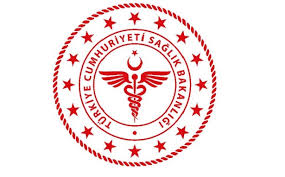                SAVUR PROF. DR. AZİZ SANCAR İLÇE DEVLET HASTANESİ                                İMHA EDİLEN YARIM DOZ İLAÇ FORMU                     SAVUR PROF. DR. AZİZ SANCAR İLÇE DEVLET HASTANESİ                                İMHA EDİLEN YARIM DOZ İLAÇ FORMU                     SAVUR PROF. DR. AZİZ SANCAR İLÇE DEVLET HASTANESİ                                İMHA EDİLEN YARIM DOZ İLAÇ FORMU                     SAVUR PROF. DR. AZİZ SANCAR İLÇE DEVLET HASTANESİ                                İMHA EDİLEN YARIM DOZ İLAÇ FORMU                     SAVUR PROF. DR. AZİZ SANCAR İLÇE DEVLET HASTANESİ                                İMHA EDİLEN YARIM DOZ İLAÇ FORMU                     SAVUR PROF. DR. AZİZ SANCAR İLÇE DEVLET HASTANESİ                                İMHA EDİLEN YARIM DOZ İLAÇ FORMU                     SAVUR PROF. DR. AZİZ SANCAR İLÇE DEVLET HASTANESİ                                İMHA EDİLEN YARIM DOZ İLAÇ FORMU                     SAVUR PROF. DR. AZİZ SANCAR İLÇE DEVLET HASTANESİ                                İMHA EDİLEN YARIM DOZ İLAÇ FORMU       KODUİY.FR.13YAYIN TARİHİ01.11.2018REVİZYON TARİHİ 01.01.2022REVİZYON NO01SAYFA SAYISI 01TARİHTARİH......./....../20............/....../20............/....../20............/....../20............/....../20............/....../20.....SıraİLAÇ ADIİLAÇ FORMU (Ampul Flakon v.s.)BİRİM FİYAT(Eczane Tarafından Doldurulacaktır)İMHA EDiLEN DOZ MİKTARI (mg,ml,IU v.s.)İMHA EDİLEN TUTAR(Eczane Tarafından doldurulacaktır)İMHA EDİLEN TUTAR(Eczane Tarafından doldurulacaktır)İMHA EDİLEN BİRİM12345678910GENEL TOPLAM GENEL TOPLAM 